RESULTADO – TOMADA DE PREÇO02492EM55796HEAPA2O Instituto de Gestão e Humanização – IGH, entidade de direito privado e sem fins lucrativos, classificadocomo Organização Social, vem tornar público o resultado da Tomada de Preços, com a finalidade deadquirir bens, insumos e serviços para o HEAPA - Hospital Estadual de Aparecida de Goiânia, comendereço à Av. Diamante, s/n - St. Conde dos Arcos, Aparecida de Goiânia/GO, CEP: 74.969-210.Art. 10º Não se exigirá a publicidade prévia disposta no artigoBionexo do Brasil LtdaRelatório emitido em 09/02/2024 14:36II. EMERGÊNCIA: Nas compras ou contratações realizadas em caráter de urgência ou emergência,caracterizadas pela ocorrência de fatos inesperados e imprevisíveis, cujo não atendimento imediato sejamais gravoso, importando em prejuízos ou comprometendo a segurança de pessoas ou equipamentos,reconhecidos pela administração.CompradorIGH - HUAPA - HOSPITAL DE URGÊNCIA DE APARECIDA DE GOIÂNIA (11.858.570/0004-86)AV. DIAMANTE, ESQUINA C/ A RUA MUCURI, SN - JARDIM CONDE DOS ARCOS - APARECIDA DE GOIÂNIA, GO CEP: 74969-210Relação de Itens (Confirmação)Pedido de Cotação : 334101744COTAÇÃO Nº 55796 - MEDICAMENTOS - HEAPA FEV/2024Frete PróprioObservações: *PAGAMENTO: Somente a prazo e por meio de depósito em conta PJ do fornecedor. *FRETE: Só serão aceitas propostas com frete CIFe para entrega no endereço: AV. DIAMANTE, ESQUINA C/ A RUA MUCURI, JARDIM CONDE DOS ARCOS, AP DE GOIÂNIA/GO CEP: 74969210, dia ehorário especificado. *CERTIDÕES: As Certidões Municipal, Estadual de Goiás, Federal, FGTS e Trabalhista devem estar regulares desde a data daemissão da proposta até a data do pagamento. *REGULAMENTO: O processo de compras obedecerá ao Regulamento de Compras do IGH,prevalecendo este em relação a estes termos em caso de divergência.Tipo de Cotação: Cotação EmergencialFornecedor : Todos os FornecedoresData de Confirmação : TodasFaturamentoMínimoPrazo deEntregaValidade daPropostaCondições dePagamentoFornecedorFreteObservaçõesComercial Cirurgica RioclarenseLtda- SPJAGUARIÚNA - SPUsuário Ws Rioclarense - (19) 3522-1dias após1R$ 500,000011/02/202430 ddlCIF-confirmação5800bionexo@rioclarense.com.brMais informaçõesEllo Distribuicao Ltda - EppGOIÂNIA - GOLigia LaÃs - (62) 4009-2110televendas3@ellodistribuicao.com.brMais informações1dias após23R$ 200,0000R$ 950,000011/02/202407/02/2025a vista30 ddlCIFCIFnullconfirmaçãoFARMATER MEDICAMENTOS LTDABELO HORIZONTE - MGThais Bacelar - null1dias apósbanco do brasil s/a ag1229-7 c/c 69547-5confirmaçãovendas2@farmater.com.brMais informaçõesProgramaçãode EntregaPreço PreçoUnitário FábricaProdutoCódigoFabricanteEmbalagem FornecedorComentárioJustificativaRent(%)QuantidadeValor Total Usuário;1,2,3,4,5 -Rosana DeOliveiraMouraComercialCirurgicaRioclarenseLtda- SPNão atende oprazo deCEFAZOLINA SODICA 1GCX C/50FA GEN,CEFAZOLINA SOL INJ 1G IV /EV - FRASCO/AMPOLA 1000MGR$R$R$166069--FR-3000 Frasco/Ampolaentrega,pedido4,7200 0,000014.160,0000BIOCHIMICO09/02/202409:25emergencial.;1,2 - NãoRosana DeOliveiraMouraCHLORDENT 0,12%ComercialCirurgicaRioclarenseLtda- SPatende oprazo deentrega,CLOREXIDINA SOLUCAOBUCAL 0.12% FR 250ML -FRASCOANTISSEPTICO BUCAL50ML CX C/12FR FT079,VIC PHARMAR$R$R$3897337246CAIXA--132 Frasco29,8500 0,00001.300,2000pedido09/02/202409:25emergencial.00,6 U/G +,01 G/GPOM DERMCT 10 BG ALX 30 G +ESP PLAS(EMB HOSP)Rosana DeOliveiraMouraComercialCirurgicaRioclarenseLtda- SPCOLAGENASE C/CLORANFENICOL POMADATUBO 30G - TUBOKOLLAGENASE COMCLORANFENICOL,CRISTALIAR$R$R$78--120 Tubo11,9000 0,00001.428,000009/02/202409:25;1,2 - NãoRosana DeOliveiraMoura5MG/MLComercialCirurgicaRioclarenseLtda- SPatende oprazo deentrega,DIAZEPAM SOL INJ 5 MG/ML 2ML - GEN. GERMED - AMPOLASOL INJ CX50 AMP VDAMB X 2 MLR$R$1930612210--COMPAZ, CRISTALIA--100 Ampola100 FrascoR$ 149,0000R$ 580,00001,4900 0,0000pedido09/02/202409:25emergencial.;1,2,3,4,5 -Rosana DeOliveiraMouraComercialCirurgicaRioclarenseLtda- SPNão atende oprazo deLACTULOSE 667MG/ML CXC/50FR X 120ML AMEIXA,NUTRIEXLACTULOSE XPE 667MG/MLR$R$1236-120ML - FRASCOentrega,pedido5,8000 0,000009/02/202409:25emergencial.;1,2 - Nãoatende oprazo deentrega,pedidoRosana DeOliveiraMouraComercialCirurgicaRioclarenseLtda- SPLORATADINA 10MG -COMPRIMIDOLORASLIV 10MG CX C/1BLX 12CP, VITAMEDICR$R$121994-CP-180 ComprimidoR$ 26,6400emergencial. 0,1480 0,00003 - Nãoatinge09/02/202409:25faturamentomínimo.Rosana DeOliveiraMouraComercialCirurgicaRioclarenseLtda- SPOMEPRAZOL 20MG CXC/20BL X 25CA GEN,HIPOLABOROMEPRAZOL 20MG - CAPSULAEM BLISTERR$R$17429-CP--3000 CapsulaR$ 148,20000,0494 0,000009/02/202409:25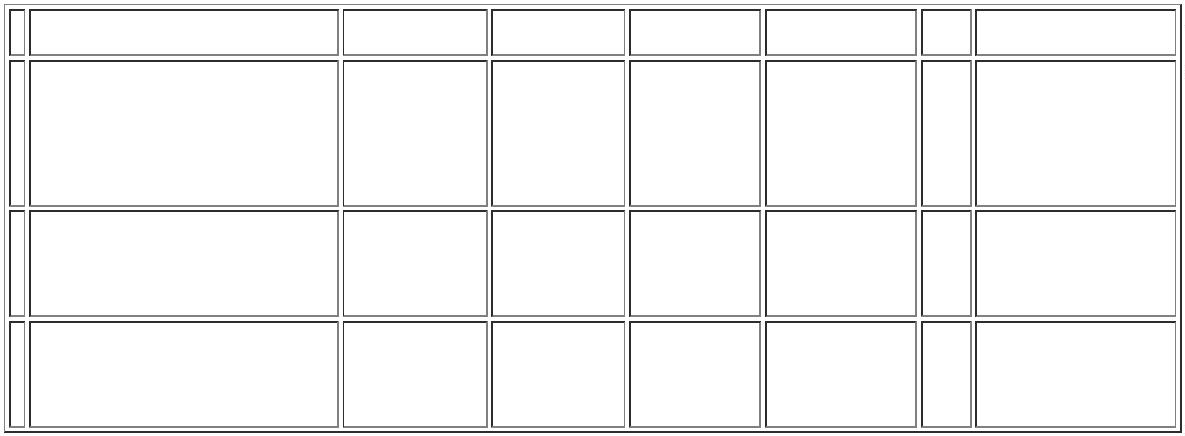 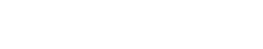 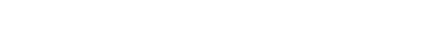 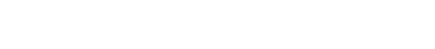 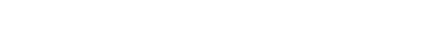 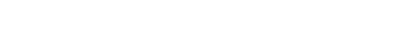 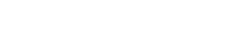 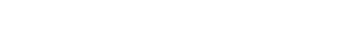 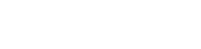 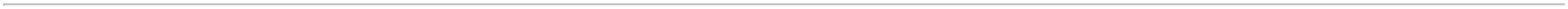 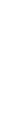 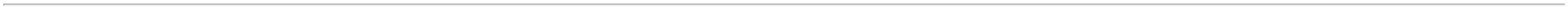 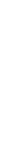 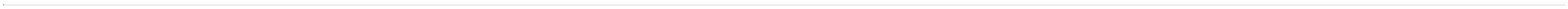 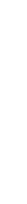 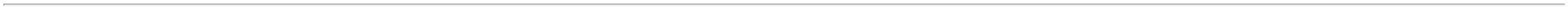 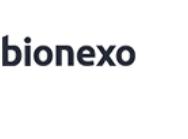 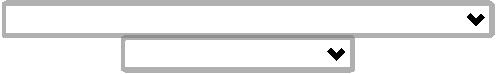 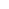 ;1,2,3 - Nãoatende oprazo deentrega,pedidoRosana DeOliveiraMouraComercialCirurgicaRioclarenseLtda- SPOMEPRAZOL SOL INJ 40MG -AMPOLAOMEPRAZOL SODICO,BLAUR$R$R$1122710896----UNIDADE----560 Ampola6,4800 0,00003.628,800009/02/202409:25emergencial.Rosana DeOliveiraMouraComercialCirurgicaRioclarenseLtda- SPPELICULA PROT. SOL9 POLIMERICA SPRAY FR 28ML - 38104FRASCOCAVILON (PROT CUTANEO)SPRAY C/12FR 3346BRHB004380406, 3MR$R$R$PACOTE-50 Frasco60,6744 0,00003.033,720009/02/202409:25;1,2,3 - Nãoatende oprazo deentrega,pedidoRosana DeOliveiraMouraComercialCirurgicaRioclarenseLtda- SPQUETIAPINA 25MG -GENERICO EMS -COMPRIMIDOQUETIPIN 25MG CX C/3BLX 10CP, CRISTALIAR$R$012672827686--420 ComprimidoR$ 107,94000,2570 0,000009/02/202409:25emergencial.;1,2,3,4- Nãoatende oRosana DeOliveiraMouraLESSAV 100MG/ML SOL INJCX C/10 FA 2ML 1007396,ACHE LABORATORIOSFARMACEUTICOS SAComercialCirurgicaRioclarenseLtda- SPSUGAMADEX SODICO SOL INJprazo deentrega,pedidoR$R$R$100 Ampola100MG/ML - 2ML - AMPOLA57,0000 0,00005.700,000009/02/202409:25emergencial.TotalParcial:R$7762.030.262,5000Total de Itens da Cotação: 24Total de Itens Impressos: 11Programaçãode EntregaPreço PreçoUnitário FábricaProdutoCódigoFabricanteEmbalagem FornecedorComentárioJustificativaRent(%)QuantidadeValor Total Usuário1000 MG POSOLRosana DeOliveiraMouraINJ/INFUSCEFTRIAXONA DISSODICA IV CT FA VD Ello DistribuicaoHEMIEPTAIDRATADA, BLAU I TRANS +CEFTRIAXONA PO P/SOL INJ1G - FRASCO/AMPOLA DER$R$R$24890-null-1500 Frasco/AmpolaLtda - Epp3,7500 0,00005.625,00001000MGDIL AMP VDTRANS X 10ML09/02/202409:259MG/ML;1 - Nãoatende oprazo deentrega,pedidoemergencial.Rosana DeOliveiraMouraSOL INJ IVCX BOLSPLAS TRANSSIST FECH XCLORETO DE SODIO SOL. INJ.CLORETO DE SODIO,FRESENIUS KABIEllo DistribuicaoLtda - EppR$R$R$3433775337765626----nullnullnullnull1008 Bolsa6000 Bolsa0.9% 250ML - BOLSA - BOLSA4,8000 0,00004.838,400009/02/202409:25250 ML9MG/MLSOL INJ IVCX FR PLAS Ello DistribuicaoRosana DeOliveiraMouraCLORETO DE SODIO SOL. INJ.0.9% 500ML - BOLSA - BOLSACLORETO DE SODIO,FRESENIUS KABIR$R$R$---TRANS SISTFECH X 500MLLtda - Epp5,0000 0,000030.000,000009/02/202409:25Rosana DeOliveiraMoura500 MG/MLSOL INJ CX Ello Distribuicao100 AMP VDAMB X 2 MLDIPIRONAMONOIDRATADA,HYPOFARMADIPIRONA SOL INJ 500 MG/ML 2ML - AMPOLA 1000MGR$R$R$10418000 Ampola8000 AmpolaLtda - Epp0,7800 0,000014.040,000009/02/202409:25Rosana DeOliveiraMouraCLORIDRATO DETRAMADOL (PORTARIA344/98 - LISTA A2),HIPOLABORTRAMADOL SOL INJ 50MG/MLEllo DistribuicaoLtda - EppR$R$R$2289201001ML - AMPOLA 50MG1,0000 0,00008.000,000009/02/202409:25TotalParcial:R$34508.062.503,4000Total de Itens da Cotação: 24Total de Itens Impressos: 5Programaçãode EntregaPreço PreçoUnitário FábricaProdutoCódigoFabricanteEmbalagem FornecedorComentárioJustificativaRent(%)QuantidadeValor Total UsuárioDIMENIDRINATO+PIRIDOXINASOL INJ (3MG + 5MG)/ML;1,2,3 - Nãoatende oprazo deentrega,pedidoRosana DeOliveiraMoura10ML -> DIMENIDRINATO0MG/10ML + PIRIDOXINA0MG/10ML + GLICOSE000MG/10ML E FRUTOSE000MG/10ML - ENDOVENOSOAMPOLADRAMIN B6 DL 100amp10ml IV *M* -- NYCOMEDPHARMA LTDAFARMATERMEDICAMENTOSLTDA3DRAMIN B6 DL 100amp10ml IV *M*R$R$R$96459-FR200 Ampola510,7700 0,00002.154,0000109/02/202409:251emergencial.-;1,2,3 - Nãoatende oprazo deentrega,pedidoRosana DeOliveiraMouraESCINA + SALICILATO DEDIETILAMONIO GEL 30G -TUBOREPARIL Gel 30g *M* --MYLAN LABORATORIOSLTDAFARMATERMEDICAMENTOSLTDAR$R$R$111415039731875246--TBTBREPARIL Gel 30g *M*50 Tubo60 Tubo34,1300 0,00001.706,500009/02/202409:25emergencial.;1 - NãoRosana DeOliveiraMouraatende oprazo deentrega,NEOMICINA+BACITRACINAPom 15g *GENERICO* --MEDLEY GENERICOSFARMATERMEDICAMENTOSLTDANEOMICINA + BACITRACINAPOMADA 5MG + 250UI/G 15GNEOMICINA+BACITRACINAPom 15g *GENERICO*R$R$R$ 609,000010,1500 0,0000pedidoemergencial.09/02/202409:25;1,2,3 - Nãoatende oprazo deentrega,pedidoRosana DeOliveiraMouraNISTATINA Creme Vag60g+Aplic *GENERICO* --MEDLEY GENERICOSFARMATERMEDICAMENTOSLTDANISTATINA CREME VAGINALNISTATINA Creme Vag60g+Aplic *GENERICO*R$R$R$1158--UNUN100 Tubo110 Tubo60 G - TUBO14,9500 0,00001.495,000009/02/202409:25emergencial.OXIDO DE ZINCO + VIT. A+D 17948TUBO 45G - TUBOBABY MED 45g *S* CIMED-- CIMED INDUSTRIA S.A.FARMATERMEDICAMENTOSLTDABABY MED 45g *S* CIMED ;1,2 - NãoR$R$R$Rosana DeOliveiraMouraatende oprazo de11,7600 0,00001.293,6000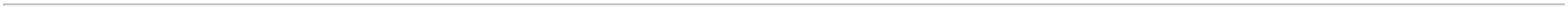 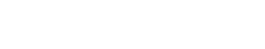 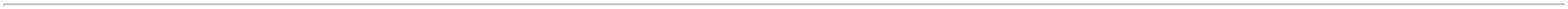 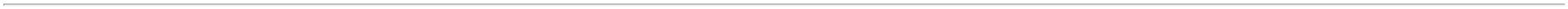 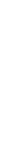 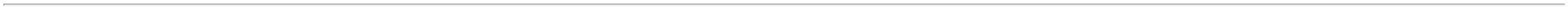 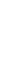 entrega,pedidoemergencial.09/02/202409:25;1 - NãoRosana DeOliveiraMouraSULFATO FERROSO COM0MG DE FERRO ELEMENTAR -SULFATO FERROSO 40mg50cpr *S*(FERRONIL) --LAB.TEUTO BRASILEIROS/Aatende oprazo deentrega,pedidoemergencial.FARMATERMEDICAMENTOSLTDA4SULFATO FERROSO 40mg50cpr *S*(FERRONIL)R$R$235166-CP50 ComprimidoR$ 13,0000>SULFATO FERROSO COM0,2600 0,000040MG DE FERRO ELEMENTAR09/02/202409:25TotalParcial:R$570.07.271,1000Total de Itens da Cotação: 24Total de Itens Impressos: 6TotalGeral:R$42840.0100.037,0000Clique aqui para geração de relatório completo com quebra de página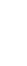 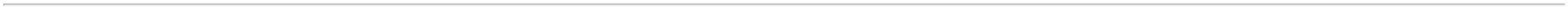 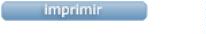 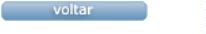 